 המכינה הקדם צבאית "נחשון" - המדרשה הישראלית למנהיגות חברתית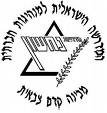 מחזור י"ח הראשון, קיבוץ שובל, 2015, התשע"ה, שבוע 25 פוליטיקהיום א' 15.2 כ"ו שבט1940- ניתנת הפקודה להקמת הגטו הראשון, גטו לודז' בפוליןיום ב' 16.2 כ"ז שבט1822- האיטי פולשת לרפובליקה הדומניקניתיום ג' 17.2 כ"ח שבט1931- ניו דלהי מוכרזת כבירת הודויום ד' 18.2 כ"ט שבט660 לפנה"ס -  התאריך המסורתי של הקמת יפןיום ה' 19.2 ל שבט1958 – הכנסת מאשרת את חוק היסוד הראשו:ן חוק יסוד הכנסתמנחה תורן :          יונתןמיכליעלשייעלמובילי יום:         שירלי + אלמוגשיר + איתי טוניקמאיה לרמן + גלרוני ינאי + יובל גליקעדי וייס + ענרתורנים:          מאיה י. + נועםרואי + לקסימור + אלון ק.נוי + תמירמאיה י. + נועם12:00- איסוף בשדרות ודברי פתיחה6:00 יציאה לתל-חי6:30 השכמה12:30 משבצת פתיחה13:30 – הפסקת צהריים13:45 – ראש עיריית שדרות14:00 – "הליכוד"- יולי אדלשטיין15:00 - "יש עתיד" - חיים ילין16:15 הפסקה16:30 - "המחנה הציוני" - עומר בר לב17:45 הפסקה18:00 - "חד"ש" -  דב חנין19:15 ארוחת ערב20:00 – "מרצ" – אילן גילאון21:15 הפסקה21:30 – "הבית היהודי" – הרב אלי בן דהן22:45 סיכום23:00 פיזור ונקיונותשינה ערבה ZZZ7:00 – מד"ס9:45 הגעה וסידור תיקים10:30 פתיחת הכנס:פרופ' יונה חןפרופ' חיים גורןקלוד בלחסןתא"ל (במיל) גל הירש11:00 מנהיגות פורצת דרךמנחה – פרופ' יובל דרוריהודה משי-זהביפעת זמירעלי זחאלקה7:00 ארוחת בוקר והורדת ציוד מהחדרים07:45 התכנסות באולם הגדול במרתףשיחה עם זאביק – "בגליל בתל-חי, גיבור יוסף נפל" – נפל וקם, סיפור תל-חי וסיפור איתן בלחסן ז"ל.9:30 העמסת תיקים ונסיעה לתל-חי10:00 התכנסות +כיבוד (בחוץ)11:00 אלוף (מיל') דני יתום11:30 מבצע צוק איתן – דילמות מנהיגותיות בלחימהמנחה – יואב לימוראביב כוכבי – אלוף פיקוד צפוןאל"מ אביב גילסא"ל אילון הימןסגן איתן פונד12:30 משבצת פתיחה13:30 – הפסקת צהריים13:45 – ראש עיריית שדרות14:00 – "הליכוד"- יולי אדלשטיין15:00 - "יש עתיד" - חיים ילין16:15 הפסקה16:30 - "המחנה הציוני" - עומר בר לב17:45 הפסקה18:00 - "חד"ש" -  דב חנין19:15 ארוחת ערב20:00 – "מרצ" – אילן גילאון21:15 הפסקה21:30 – "הבית היהודי" – הרב אלי בן דהן22:45 סיכום23:00 פיזור ונקיונות8:40 – ארוחת בוקר8:15 – הפסקה9:45 הגעה וסידור תיקים10:30 פתיחת הכנס:פרופ' יונה חןפרופ' חיים גורןקלוד בלחסןתא"ל (במיל) גל הירש11:00 מנהיגות פורצת דרךמנחה – פרופ' יובל דרוריהודה משי-זהביפעת זמירעלי זחאלקה7:00 ארוחת בוקר והורדת ציוד מהחדרים07:45 התכנסות באולם הגדול במרתףשיחה עם זאביק – "בגליל בתל-חי, גיבור יוסף נפל" – נפל וקם, סיפור תל-חי וסיפור איתן בלחסן ז"ל.9:30 העמסת תיקים ונסיעה לתל-חי10:00 התכנסות +כיבוד (בחוץ)11:00 אלוף (מיל') דני יתום11:30 מבצע צוק איתן – דילמות מנהיגותיות בלחימהמנחה – יואב לימוראביב כוכבי – אלוף פיקוד צפוןאל"מ אביב גילסא"ל אילון הימןסגן איתן פונד12:30 משבצת פתיחה13:30 – הפסקת צהריים13:45 – ראש עיריית שדרות14:00 – "הליכוד"- יולי אדלשטיין15:00 - "יש עתיד" - חיים ילין16:15 הפסקה16:30 - "המחנה הציוני" - עומר בר לב17:45 הפסקה18:00 - "חד"ש" -  דב חנין19:15 ארוחת ערב20:00 – "מרצ" – אילן גילאון21:15 הפסקה21:30 – "הבית היהודי" – הרב אלי בן דהן22:45 סיכום23:00 פיזור ונקיונות8:40 – ארוחת בוקר9:30 –  זמן פוליטיקה9:45 הגעה וסידור תיקים10:30 פתיחת הכנס:פרופ' יונה חןפרופ' חיים גורןקלוד בלחסןתא"ל (במיל) גל הירש11:00 מנהיגות פורצת דרךמנחה – פרופ' יובל דרוריהודה משי-זהביפעת זמירעלי זחאלקה7:00 ארוחת בוקר והורדת ציוד מהחדרים07:45 התכנסות באולם הגדול במרתףשיחה עם זאביק – "בגליל בתל-חי, גיבור יוסף נפל" – נפל וקם, סיפור תל-חי וסיפור איתן בלחסן ז"ל.9:30 העמסת תיקים ונסיעה לתל-חי10:00 התכנסות +כיבוד (בחוץ)11:00 אלוף (מיל') דני יתום11:30 מבצע צוק איתן – דילמות מנהיגותיות בלחימהמנחה – יואב לימוראביב כוכבי – אלוף פיקוד צפוןאל"מ אביב גילסא"ל אילון הימןסגן איתן פונד12:30 משבצת פתיחה13:30 – הפסקת צהריים13:45 – ראש עיריית שדרות14:00 – "הליכוד"- יולי אדלשטיין15:00 - "יש עתיד" - חיים ילין16:15 הפסקה16:30 - "המחנה הציוני" - עומר בר לב17:45 הפסקה18:00 - "חד"ש" -  דב חנין19:15 ארוחת ערב20:00 – "מרצ" – אילן גילאון21:15 הפסקה21:30 – "הבית היהודי" – הרב אלי בן דהן22:45 סיכום23:00 פיזור ונקיונות9:30 – ארגון "מחסום Watch"10:00 –  וונדי זינגר -  הקשרים הדיפלומטיים של ארה"ב עם ישראל9:45 הגעה וסידור תיקים10:30 פתיחת הכנס:פרופ' יונה חןפרופ' חיים גורןקלוד בלחסןתא"ל (במיל) גל הירש11:00 מנהיגות פורצת דרךמנחה – פרופ' יובל דרוריהודה משי-זהביפעת זמירעלי זחאלקה7:00 ארוחת בוקר והורדת ציוד מהחדרים07:45 התכנסות באולם הגדול במרתףשיחה עם זאביק – "בגליל בתל-חי, גיבור יוסף נפל" – נפל וקם, סיפור תל-חי וסיפור איתן בלחסן ז"ל.9:30 העמסת תיקים ונסיעה לתל-חי10:00 התכנסות +כיבוד (בחוץ)11:00 אלוף (מיל') דני יתום11:30 מבצע צוק איתן – דילמות מנהיגותיות בלחימהמנחה – יואב לימוראביב כוכבי – אלוף פיקוד צפוןאל"מ אביב גילסא"ל אילון הימןסגן איתן פונד12:30 משבצת פתיחה13:30 – הפסקת צהריים13:45 – ראש עיריית שדרות14:00 – "הליכוד"- יולי אדלשטיין15:00 - "יש עתיד" - חיים ילין16:15 הפסקה16:30 - "המחנה הציוני" - עומר בר לב17:45 הפסקה18:00 - "חד"ש" -  דב חנין19:15 ארוחת ערב20:00 – "מרצ" – אילן גילאון21:15 הפסקה21:30 – "הבית היהודי" – הרב אלי בן דהן22:45 סיכום23:00 פיזור ונקיונות11:00 –  זמן פוליטיקה11:15 – הפסקה9:45 הגעה וסידור תיקים10:30 פתיחת הכנס:פרופ' יונה חןפרופ' חיים גורןקלוד בלחסןתא"ל (במיל) גל הירש11:00 מנהיגות פורצת דרךמנחה – פרופ' יובל דרוריהודה משי-זהביפעת זמירעלי זחאלקה7:00 ארוחת בוקר והורדת ציוד מהחדרים07:45 התכנסות באולם הגדול במרתףשיחה עם זאביק – "בגליל בתל-חי, גיבור יוסף נפל" – נפל וקם, סיפור תל-חי וסיפור איתן בלחסן ז"ל.9:30 העמסת תיקים ונסיעה לתל-חי10:00 התכנסות +כיבוד (בחוץ)11:00 אלוף (מיל') דני יתום11:30 מבצע צוק איתן – דילמות מנהיגותיות בלחימהמנחה – יואב לימוראביב כוכבי – אלוף פיקוד צפוןאל"מ אביב גילסא"ל אילון הימןסגן איתן פונד12:30 משבצת פתיחה13:30 – הפסקת צהריים13:45 – ראש עיריית שדרות14:00 – "הליכוד"- יולי אדלשטיין15:00 - "יש עתיד" - חיים ילין16:15 הפסקה16:30 - "המחנה הציוני" - עומר בר לב17:45 הפסקה18:00 - "חד"ש" -  דב חנין19:15 ארוחת ערב20:00 – "מרצ" – אילן גילאון21:15 הפסקה21:30 – "הבית היהודי" – הרב אלי בן דהן22:45 סיכום23:00 פיזור ונקיונות11:30 – הפסקה 11:15 – הפסקה9:45 הגעה וסידור תיקים10:30 פתיחת הכנס:פרופ' יונה חןפרופ' חיים גורןקלוד בלחסןתא"ל (במיל) גל הירש11:00 מנהיגות פורצת דרךמנחה – פרופ' יובל דרוריהודה משי-זהביפעת זמירעלי זחאלקה7:00 ארוחת בוקר והורדת ציוד מהחדרים07:45 התכנסות באולם הגדול במרתףשיחה עם זאביק – "בגליל בתל-חי, גיבור יוסף נפל" – נפל וקם, סיפור תל-חי וסיפור איתן בלחסן ז"ל.9:30 העמסת תיקים ונסיעה לתל-חי10:00 התכנסות +כיבוד (בחוץ)11:00 אלוף (מיל') דני יתום11:30 מבצע צוק איתן – דילמות מנהיגותיות בלחימהמנחה – יואב לימוראביב כוכבי – אלוף פיקוד צפוןאל"מ אביב גילסא"ל אילון הימןסגן איתן פונד12:30 משבצת פתיחה13:30 – הפסקת צהריים13:45 – ראש עיריית שדרות14:00 – "הליכוד"- יולי אדלשטיין15:00 - "יש עתיד" - חיים ילין16:15 הפסקה16:30 - "המחנה הציוני" - עומר בר לב17:45 הפסקה18:00 - "חד"ש" -  דב חנין19:15 ארוחת ערב20:00 – "מרצ" – אילן גילאון21:15 הפסקה21:30 – "הבית היהודי" – הרב אלי בן דהן22:45 סיכום23:00 פיזור ונקיונות12:30 – ניצב בדימוס עמיחי שי – שחיתות בממשלה11:30 – יונתן9:45 הגעה וסידור תיקים10:30 פתיחת הכנס:פרופ' יונה חןפרופ' חיים גורןקלוד בלחסןתא"ל (במיל) גל הירש11:00 מנהיגות פורצת דרךמנחה – פרופ' יובל דרוריהודה משי-זהביפעת זמירעלי זחאלקה7:00 ארוחת בוקר והורדת ציוד מהחדרים07:45 התכנסות באולם הגדול במרתףשיחה עם זאביק – "בגליל בתל-חי, גיבור יוסף נפל" – נפל וקם, סיפור תל-חי וסיפור איתן בלחסן ז"ל.9:30 העמסת תיקים ונסיעה לתל-חי10:00 התכנסות +כיבוד (בחוץ)11:00 אלוף (מיל') דני יתום11:30 מבצע צוק איתן – דילמות מנהיגותיות בלחימהמנחה – יואב לימוראביב כוכבי – אלוף פיקוד צפוןאל"מ אביב גילסא"ל אילון הימןסגן איתן פונד12:30 משבצת פתיחה13:30 – הפסקת צהריים13:45 – ראש עיריית שדרות14:00 – "הליכוד"- יולי אדלשטיין15:00 - "יש עתיד" - חיים ילין16:15 הפסקה16:30 - "המחנה הציוני" - עומר בר לב17:45 הפסקה18:00 - "חד"ש" -  דב חנין19:15 ארוחת ערב20:00 – "מרצ" – אילן גילאון21:15 הפסקה21:30 – "הבית היהודי" – הרב אלי בן דהן22:45 סיכום23:00 פיזור ונקיונות13:30 ארוחת צהריים 13:00 ארוחת צהריים13:00 ארוחת צהריים13:30 ארוחת צהריים12:30 משבצת פתיחה13:30 – הפסקת צהריים13:45 – ראש עיריית שדרות14:00 – "הליכוד"- יולי אדלשטיין15:00 - "יש עתיד" - חיים ילין16:15 הפסקה16:30 - "המחנה הציוני" - עומר בר לב17:45 הפסקה18:00 - "חד"ש" -  דב חנין19:15 ארוחת ערב20:00 – "מרצ" – אילן גילאון21:15 הפסקה21:30 – "הבית היהודי" – הרב אלי בן דהן22:45 סיכום23:00 פיזור ונקיונות15:30 -  אלוף במיל' עמרם מצנע פת"ל14:00 מנהיגות מעצבת מול מנהיגות מגיבהמנחה – תא"ל (במיל) עודד טירהאלוף (מיל') יצחק ג'רי גרשוןד"ר יוסי בכרפרופ' ישראל ברטל16:00 הרצאה לחניכי המכינות הקדם-צבאיות17:30 יציאה לכיוון בית החייל וחלוקה לחדרים14:30 זוכרים את איתן – 16 שנה לנפילתורא"ל (מיל') ח"כ שאול מופזתא"ל (מיל') גל הירשאל"מ אליעזר טולדנו12:30 משבצת פתיחה13:30 – הפסקת צהריים13:45 – ראש עיריית שדרות14:00 – "הליכוד"- יולי אדלשטיין15:00 - "יש עתיד" - חיים ילין16:15 הפסקה16:30 - "המחנה הציוני" - עומר בר לב17:45 הפסקה18:00 - "חד"ש" -  דב חנין19:15 ארוחת ערב20:00 – "מרצ" – אילן גילאון21:15 הפסקה21:30 – "הבית היהודי" – הרב אלי בן דהן22:45 סיכום23:00 פיזור ונקיונות             16:45 הפסקה          .               פת"ל14:00 מנהיגות מעצבת מול מנהיגות מגיבהמנחה – תא"ל (במיל) עודד טירהאלוף (מיל') יצחק ג'רי גרשוןד"ר יוסי בכרפרופ' ישראל ברטל16:00 הרצאה לחניכי המכינות הקדם-צבאיות17:30 יציאה לכיוון בית החייל וחלוקה לחדרים14:30 זוכרים את איתן – 16 שנה לנפילתורא"ל (מיל') ח"כ שאול מופזתא"ל (מיל') גל הירשאל"מ אליעזר טולדנו12:30 משבצת פתיחה13:30 – הפסקת צהריים13:45 – ראש עיריית שדרות14:00 – "הליכוד"- יולי אדלשטיין15:00 - "יש עתיד" - חיים ילין16:15 הפסקה16:30 - "המחנה הציוני" - עומר בר לב17:45 הפסקה18:00 - "חד"ש" -  דב חנין19:15 ארוחת ערב20:00 – "מרצ" – אילן גילאון21:15 הפסקה21:30 – "הבית היהודי" – הרב אלי בן דהן22:45 סיכום23:00 פיזור ונקיונות17:00 - הדוברת של התנועה לאיכות השלטוןפת"ל14:00 מנהיגות מעצבת מול מנהיגות מגיבהמנחה – תא"ל (במיל) עודד טירהאלוף (מיל') יצחק ג'רי גרשוןד"ר יוסי בכרפרופ' ישראל ברטל16:00 הרצאה לחניכי המכינות הקדם-צבאיות17:30 יציאה לכיוון בית החייל וחלוקה לחדרים14:30 זוכרים את איתן – 16 שנה לנפילתורא"ל (מיל') ח"כ שאול מופזתא"ל (מיל') גל הירשאל"מ אליעזר טולדנו12:30 משבצת פתיחה13:30 – הפסקת צהריים13:45 – ראש עיריית שדרות14:00 – "הליכוד"- יולי אדלשטיין15:00 - "יש עתיד" - חיים ילין16:15 הפסקה16:30 - "המחנה הציוני" - עומר בר לב17:45 הפסקה18:00 - "חד"ש" -  דב חנין19:15 ארוחת ערב20:00 – "מרצ" – אילן גילאון21:15 הפסקה21:30 – "הבית היהודי" – הרב אלי בן דהן22:45 סיכום23:00 פיזור ונקיונות18:30 ארוחת ערב19:00 – ארוחת ערב18:00 ארוחת ערב12:30 משבצת פתיחה13:30 – הפסקת צהריים13:45 – ראש עיריית שדרות14:00 – "הליכוד"- יולי אדלשטיין15:00 - "יש עתיד" - חיים ילין16:15 הפסקה16:30 - "המחנה הציוני" - עומר בר לב17:45 הפסקה18:00 - "חד"ש" -  דב חנין19:15 ארוחת ערב20:00 – "מרצ" – אילן גילאון21:15 הפסקה21:30 – "הבית היהודי" – הרב אלי בן דהן22:45 סיכום23:00 פיזור ונקיונות19:00 - 
ערב משותף עם הקיבוץ-סתיו שפיר,  יעקב פרי20:00- בעז רקוץ' – המשמר החברתי19:00 נסיעה לחצר תל-חי, סיור מודרך במוזיאון הליכה ב"שביל הפצועים" כפר גלעדי + "האריה השואג" קברות השומר17:00 העמסת אוטובוסים ויציאה לכיוון ירושלים ותל אביב12:30 משבצת פתיחה13:30 – הפסקת צהריים13:45 – ראש עיריית שדרות14:00 – "הליכוד"- יולי אדלשטיין15:00 - "יש עתיד" - חיים ילין16:15 הפסקה16:30 - "המחנה הציוני" - עומר בר לב17:45 הפסקה18:00 - "חד"ש" -  דב חנין19:15 ארוחת ערב20:00 – "מרצ" – אילן גילאון21:15 הפסקה21:30 – "הבית היהודי" – הרב אלי בן דהן22:45 סיכום23:00 פיזור ונקיונותעיבוד יום 21:30 עיבוד יוםעיבוד יום